Requests for the Holy Quran and other Islamic Resources2013 – Vol. 34From the Archive of Dr Umar Elahi AzamManchester, UKAugust 2013ELECTRONIC HOLY QURANSALAM, BR ALTAFWOULD YOU LIKE TO RECEIVE THE HOLY QURAN IN ARABIC, URDU, ENGLISH?DR UMAR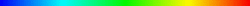 SalamI am Dr Umar from Manchester and over the last few years I have emailed more than 7000 Quran all over the world free of charge.  Can you print news that if anyone would like to receive the entire Holy Quran in 1 email in Arabic or Urdu or English, then they should send a Request to:  softcopyofquran@gmail.com   Thanks.  Dr Umar   www.dr-umar-azam.comELECTRONIC HOLY QURAN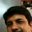 O alykum Salam, kindly send me English electronic Quran. Thanks

On Wednesday, September 4, 2013, UMAR AZAM wrote:SALAM, BRsWOULD YOU LIKE TO RECEIVE THE HOLY QURAN IN ARABIC, URDU, ENGLISH OR ANY MAJOR LANGUAGE SUCH AS HINDI, BENGALI ETC.?  I CAN SEND.DR UMARArticle on:Free Electronic Entire Holy Quran in any major language!Assalamu Alaikum,I am Dr Umar from Manchester and I don’t know if you’ve ever heard of me or the work I’ve been doing.Over the last few years, I have emailed more than 7,000 Electronic PDF Files of the Holy Quran all over the world.  Can you print news that if anyone would like to receive the entire Holy Quran, free of charge, in 1 email only, in Arabic or Urdu or English or any other major language [eg Hindi, Bengali] , then they should send a Request to:  softcopyofquran@gmail.com The Holy Quran will be emailed within 24 hours. Dr Umar   www.dr-umar-azam.comSALAMDEAR BRS ASIF AND BURHAM, PLEASE SEND THE HOLY QURAN AND ISLAMIC BOOKS TO CHARLA:CHARLA GREEN,WILMINGTON,CALIFORNIA   USAMessage Number: 207 - Wednesday, September 4, 2013 05:14:13 GB 
[IP = 208.54.39.148] -
Posted From:United StatesComments: 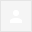 dear brother 
 
we already send him parcel
 
 Collection of 8 Books Explaining Islam

[ Back to Category ]   Next Product >>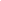 This beautiful collection of 8 essential Islamic books for every Muslim. They are also very good for inmates as all books are paperback. Set includes the following titles:
 The Noble Quran (Arabic - English)
Dr. Muhammad Muhsin Khan and Dr. Muhammad Taqi-ud-Din Al-Hilali 
 The Pillars of Islam and Iman
Shaikh Muhammad bin Jamil Zino
 When the Moon Split - A Biography of Prophet Muhammad (pbuh)
Shaikh Safi-ur-Rahman al-Mubarakpuri 
 How to Pray According to the Sunnah of Prophet Muhammad (pbuh)
 The Authentic Creed and Invalidates of Islam
Shaikh Abdul Aziz bin Baz
 100 Ahadith about Islamic Manners from Riyadh us-Saliheen
 Fortress of the Muslim: Invocations from the Qur'an and Sunnah
Dr. Sa'id bin 'Ali bin Wahf Al-Qahtani
 Essential Lessons for Every Muslim
Shaikh Abdul Aziz bin Baz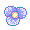 ………………………………………………………………..Thanks for information, JazakAllah, Br Asif, Carla just emailed me to enquire and I will inform her that the parcel of Quran and valuable books is on its way to her.…………………………………………………………………………Respected Sister Charla Greene
  
Assalam-o-alaikum
 
Please note that we have sent you following set of books through DHL tracking number 2251483220. Please note that it will reach you in  a couple of days. Please notify me once you receive the parcel. 
 
Jazakallah
 
Asif

and she confirmed that she received books……………………………………………………………….I will forward your message to sister Charla Greene , Br Asif………………………………………………………………………SALAM, CHARLATHE BOOKS ARE ON THEIR WAY [PLEASE SEE FORWARDED MESSAGE.DR UMAR……………………………………………………………….SALAM, CHARLA [PLEASE SEE FORWARDED MESSAGE].   DR UMAR………………………………………………………………………..In the name of Allah........Dear Brother, As Sakam Alekum.......There is no mail from you since long. This worries me.Kindly drop a word.......Your Brother.........S. S. Ali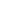 BR SIKANDER,THANKS FOR YOUR EMAIL. I DON'T REMEMBER IF YOU GAVE ME YOUR FULL POSTAL ADDRESS PREVIOUSLY.  PLEASE SUPPLY IT AND I'LL EMAIL BRS ASIF AND BURHAN THAT YOU REQUIRE THE HOLY QURAN AND ISLAMIC BOOKS .... IN URDU OR ENGLISH?DR UMARI`ll be obliged to receive Qur`an and other Islamic books, both in Urdu and English.My Postal Address:-S. S. Ali,Plot No. 21, Line No. 5,Nehru Nagar, 1600 Plots,Akot File,A K O L A - 444 003Maharashtra,INDIAYours,S. S. AliSALAM, BRS ASIF AND BURHAN.  BR SIKANDER WOULD LIKE TO RECEIVE THE HOLY QURAN AND ISLAMIC BOOKS, BOTH IN URDU AND ENGLISH IF POSSIBLE [PLEASE SEE FORWARDED MESSAGE].  JAZAKALLAH!  DR UMAR[Subscribe] Comments on Academy Of Qur'an - please confirmLibrary Question - [Question #8876538]Thank you for using the online resources of the Library of Congress. The Digital Reference Section has received your question. You will receive a response via e-mail as soon as possible.

If you use an email service with a spam blocker please make sure to add the Library of Congress (digref@loc.gov) to the list of places that you accept mail from or else you will not receive a response to your question.

Your question will be assigned to a digital reference specialist and you should receive a response within five business days.

If you wish to send another question to the Digital Reference Section, please use the following form:

< http://www.loc.gov/rr/askalib/ask-memory.html >.

If you have a questions for another Library division, please return to the Ask A Librarian page at:

< http://www.loc.gov/rr/askalib > .

[Question]: DEAR SIR/MADAM,



DO YOU HAVE A CATALOGUE OF E-RESOURCES IN WHICH YOU CAN LIST MY RESOURCES?



YOURS FAITHFULLY,



DR UMAR ELAHI AZAM



__________________________________________



IF YOU DO A GOOGLE SEARCH FOR THE TERM 'DR UMAR AZAM', IT WILL TAKE YOU TO LINKS OF MY VARIOUS WEBSITES AND  MS AND PDF FILES.  MY WEBSITES ARE:



http://www.dr-umar-azam.com/

http://www.dr-umar-azam.co.uk/

http://www.freewebs.com/drumarazam/

http://www.freewebs.com/umarazam/

http://drumar-azam.weebly.com/

http://doctorumarazam.weebly.com/

http://dr-umarazam.weebly.com/

http://umarazamphd.weebly.com/

http://dr-azam.weebly.com/

http://druazam.weebly.com/

http://umarazam.weebly.com/

http://www.dr-umar-azam.yolasite.com/

http://requestislamicattachments.weebly.com/

http://drumarazam-statistics.weebly.com/

http://drumarazam-emails.weebly.com/

http://drumarazamemails2.weebly.com/

http://halal-ingredients.weebly.com/

http://allah-azawajal.weebly.com/

http://powerofdurood.weebly.com/

http://lettersofdrumarazam.weebly.com/
http://free-holy-quran.weebly.com

http://islamicdreams.weebly.comLibrary Question [Question #8876573]University of Birmingham (Library Services) has received your question. You will receive an e-mail message with the answer as soon as possible.


[Question]: DEAR SIR/MADAM,

DO YOU HAVE A CATALOGUE OF E-RESOURCES IN WHICH YOU CAN LIST MY RESOURCES?

YOURS FAITHFULLY,

DR UMAR ELAHI AZAM

__________________________________________

IF YOU DO A GOOGLE SEARCH FOR THE TERM 'DR UMAR AZAM', IT WILL TAKE YOU TO LINKS OF MY VARIOUS WEBSITES AND  MS AND PDF FILES.  MY WEBSITES ARE:Thank you for your enquiry to The University of Sheffield Library, your enquiry will be answered as soon as possible.Our enquiry service opening times are:Monday-Friday 09:00 - 18.45  (excluding Bank Holidays and Christmas closure)If your enquiry is related to an electronic resource which is not working, please check the eResources service indicators page at:http://www.shef.ac.uk/library/intro/eserviceindicators.htmlYour submission to Ask Us was received.PLEASE DO NOT REPLY TO THIS E-MAIL

You submitted the following information to Ask Us:DEAR SIR/MADAM, DO YOU HAVE A CATALOGUE OF E-RESOURCES IN WHICH YOU CAN LIST MY RESOURCES? YOURS FAITHFULLY, DR UMAR ELAHI AZAM 
DEAR SIR/MADAM, DO YOU HAVE A CATALOGUE OF E-RESOURCES IN WHICH YOU CAN LIST MY RESOURCES? YOURS FAITHFULLY, DR UMAR ELAHI AZAM __________________________________________ IF YOU DO A GOOGLE SEARCH FOR THE TERM 'DR UMAR AZAM', IT WILL TAKE YOU TO LINKS OF MY VARIOUS WEBSITES AND MS AND PDF FILES. MY WEBSITES ARE: http://www.dr-umar-azam.com/ http://www.dr-umar-azam.co.uk/http://www.freewebs.com/drumarazam/ http://www.freewebs.com/umarazam/ http://drumar-azam.weebly.com/http://doctorumarazam.weebly.com/ http://dr-umarazam.weebly.com/ http://umarazamphd.weebly.com/ http://dr-azam.weebly.com/ http://druazam.weebly.com/ http://umarazam.weebly.com/ http://www.dr-umar-azam.yolasite.com/ http://requestislamicattachments.weebly.com/ http://drumarazam-statistics.weebly.com/ http://drumarazam-emails.weebly.com/http://drumarazamemails2.weebly.com/ http://halal-ingredients.weebly.com/ http://allah-azawajal.weebly.com/http://powerofdurood.weebly.com/ http://lettersofdrumarazam.weebly.com/ http://free-holy-quran.weebly.comhttp://islamicdreams.weebly.com
ARE ANY OF MY PRINTED WORKS IN LIBRARY STOCK?
Name: DR UMAR AZAM
Email: dr.u.azam@gmail.com
User Agent: Mozilla/5.0 (Windows NT 5.1) AppleWebKit/537.36 (KHTML, like Gecko) Chrome/29.0.1547.66 Safari/537.36

The Ask Us service is available Monday to Friday 9am-5pm. We will respond to your question as soon as possible. During busy periods this can take a few hours but we will get back to you.

Alternatively, if you require immediate assistance please call: Harold Cohen Library 0151 794 5411 Sydney Jones Library 0151 794 2679 Available 9am-9pm Monday-Friday

Thank you for using Ask Us!Enquire ENQ#32000]: Library Enquiry##### Please do not write below this line #####

Dear UMAR AZAM,
Thank you for your enquiry.

Title: MY WEBSITES AND PDF FILES ON ISLAMIC STUDIES
Summary: User automatically created:dr.u.azam@gmail.com DEAR SIR/MADAM, DO YOU HAVE A CATALOGUE OF E-RESOURCES IN WHICH YOU CAN LIST MY RESOURCES? YOURS FAITHFULLY, DR UMAR ELAHI AZAM __________________________________________ IF YOU DO A GOOGLE SEARCH FOR THE TERM 'DR UMAR AZAM', IT WILL TAKE YOU TO LINKS OF MY VARIOUS WEBSITES AND MS AND PDF FILES. MY WEBSITES ARE: http://www.dr-umar-azam.com/ http://www.dr-umar-azam.co.uk/http://www.freewebs.com/drumarazam/ http://www.freewebs.com/umarazam/ http://drumar-azam.weebly.com/http://doctorumarazam.weebly.com/ http://dr-umarazam.weebly.com/ http://umarazamphd.weebly.com/ http://dr-azam.weebly.com/http://druazam.weebly.com/ http://umarazam.weebly.com/ http://www.dr-umar-azam.yolasite.com/ http://requestislamicattachments.weebly.com/ http://drumarazam-statistics.weebly.com/ http://drumarazam-emails.weebly.com/ http://drumarazamemails2.weebly.com/http://halal-ingredients.weebly.com/ http://allah-azawajal.weebly.com/ http://powerofdurood.weebly.com/ http://lettersofdrumarazam.weebly.com/ http://free-holy-quran.weebly.com < http://free-holy-quran.weebly.com/> http://islamicdreams.weebly.com<http://islamicdreams.weebly.com/> 
Enquiry ID: 32000

We will respond to your enquiry as soon as possible. Please note that full enquiry services do not operate out of core hours 9am-5.30 pm Monday to Thursday, 9am-4.30pm Friday.  
You may find an answer to your enquiry in our FAQs.

University of Warwick Library
Coventry
CV4 7AL

Facebook: http://www.facebook.com/warwickunilibrary
Twitter: http://twitter.com/warwicklibraryDear Brothers and Sisters Assalamo Aleikum,First thanks to Dr. Umar for his good work and Asif Sheikh as well. As we know that thousands an thousands Muslim around the world are working specially for Ummah and in general for mankind to bring muslim and then mankind together, but again thousand mind means thousands ways means no unity means sectarianism means division means no focus if this the case then how it would possible to bring unity around.The only way, to focus on Last Sermon of Prophet Muhammad (saw) a complete guide line and great speech of all time, that how to behave as Muslim if behave accordingly as our Prophet command us in his Last Sermon then there is no daout that worldly life lead us to heavenly life means that we successfully defeat Satan in this world with the help of our beloved Prophet Muhammad (saw), please think and think again.Jazak Allah Khair.JAZAKALLAH, BR JABBAR.IF ANYONE WOULD LIKE TO RECEIVE THE ENTIRE HOLY QURAN WITH URDU TRANSLATIONSOFT COPY, PLEASE LET ME KNOW.DR UMARfrom: UMAR AZAM <dr.u.azam@gmail.com>to: uetian94@gmail.com
date: Tue, Sep 3, 2013 at 11:14 PMsubject: ELECTRONIC HOLY QURANmailed-by: gmail.comSep 3from: UMAR AZAM <dr.u.azam@gmail.com>to: editor@janglondon.co.uk
date: Wed, Sep 4, 2013 at 4:05 PMsubject: Salammailed-by: gmail.comSep 4 (13 days ago)from: Noor Ahmed Bilal <noorahmedbilal@gmail.com>to: UMAR AZAM <dr.u.azam@gmail.com>
date: Wed, Sep 4, 2013 at 6:46 PMsubject: Re: ELECTRONIC HOLY QURANmailed-by: gmail.comsigned-by: gmail.comSep 4 (13 days ago)from: UMAR AZAM <dr.u.azam@gmail.com>to: zakia@theasiantoday.com
date: Wed, Sep 4, 2013 at 10:58 PMsubject: Article on:Free Electronic Entire Holy Quran in any major language!mailed-by: gmail.comSep 4 (13 days ago)Sep 4 (13 days ago)Name:  Charla GreeneCity and Country:  Wilmington. USAAge:  40Email address:  Charla3800@gmail.comMale/Female:  femaleMy name is Charla Greene and I'm a revert to Islam . I'm requesting literature for myself to gain a deeper understanding of my faith . My full address is: Wilmington,CA.. USA.Sep 5 (12 days ago)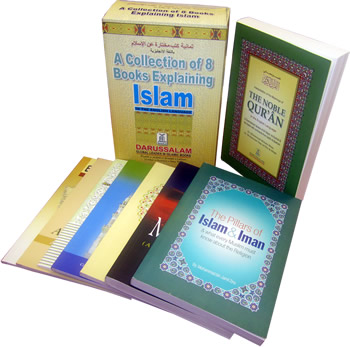 Code: 106
Price: $55.00
On Sale: $49.95 
Savings of: $5.05 (9%)

Binding: Paperback
Size: 6x9x2" (15x22 cm) 
Format: Paper Box
Publisher: Dar-us-Salam
Shipping Weight: 4.20 lbs

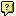 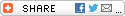 Top of FormBottom of FormInventory: ~6 in stock 
Top of FormQty:  Bottom of Formfrom: UMAR AZAM <dr.u.azam@gmail.com>to: Asif Sheikh <fidvi@hotmail.com>
date: Thu, Sep 5, 2013 at 5:40 AMsubject: RE: SALAMmailed-by: gmail.comSep 5 (12 days ago)from: Asif Sheikh <fidvi@hotmail.com>to: UMAR AZAM <dr.u.azam@gmail.com>
date: Thu, Sep 5, 2013 at 5:42 AMsubject: RE: SALAMmailed-by: hotmail.comSep 5 (12 days ago)from:from: UMAR AZAM <dr.u.azam@gmail.com>to:to: Asif Sheikh <fidvi@hotmail.com>
date:date: Thu, Sep 5, 2013 at 6:07 AMsubject:subject: RE: SALAMmailed-by:mailed-by: gmail.comSep 5 (12 days ago)from: UMAR AZAM <dr.u.azam@gmail.com>to: Charla Greene <charla3800@gmail.com>
date: Thu, Sep 5, 2013 at 5:58 PMsubject: Fwd: SALAMmailed-by: gmail.comSep 5 (12 days ago)from:from: UMAR AZAM <dr.u.azam@gmail.com>to:to: Charla Greene <charla3800@gmail.com>
date:date: Thu, Sep 5, 2013 at 5:59 PMsubject:subject: Fwd: SALAMmailed-by:mailed-by: gmail.comSep 5 (12 days ago)Sep 4 (13 days ago)Sep 4 (13 days ago)Sep 5 (12 days ago)Sep 5 (12 days ago)Sep 5 (12 days ago)from: digref@loc.govreply-to: "digref@loc.gov" <questionpoint@oclc.org>
to: dr.u.azam@gmail.com
date: Thu, Sep 5, 2013 at 11:13 PMsubject: Library Question - [Question #8876538]Sep 5 (12 days ago)from: AskALibrarian@oclc.orgreply-to: "AskALibrarian@oclc.org" <questionpoint@oclc.org>
to: dr.u.azam@gmail.com
date: Thu, Sep 5, 2013 at 11:29 PMsubject: Library Question [Question #8876573]mailed-by: oclc.orgSep 5 (12 days ago)from: The Library <library+canned.response@sheffield.ac.uk> via mailhost2.shef.ac.uk to: dr.u.azam@gmail.com
date: Thu, Sep 5, 2013 at 11:31 PMsubject: Re: MY WEBSITES AND PDF FILES ON ISLAMIC STUDIESmailed-by: mailhost2.shef.ac.ukSep 5 (12 days ago)from: ask@liv.ac.uk.libanswers.comto: dr.u.azam@gmail.com
date: Thu, Sep 5, 2013 at 11:37 PMsubject: Your submission to Ask Us was received.mailed-by: libanswers.comsigned-by: libanswers.comSep 5 (12 days ago)from: Library Enquire, Resource <library-enquire@warwick.ac.uk>reply-to: "Library Enquire, Resource" <library-enquire@warwick.ac.uk>
to: "dr.u.azam@gmail.com" <dr.u.azam@gmail.com>
date: Thu, Sep 5, 2013 at 11:42 PMsubject: [Enquire ENQ#32000]: Library EnquirySep 5 (12 days ago)Aug 28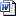 LastSermononOnePage (1).odt
26K   Download  Aug 28